СОВЕТ ДЕПУТАТОВ МУНИЦИПАЛЬНОГО ОБРАЗОВАНИЯНИКОЛАЕВСКИЙ  СЕЛЬСОВЕТ САРАКТАШСКОГО РАЙОНАОРЕНБУРГСКОЙ ОБЛАСТИЧЕТВЕРТЫЙ СОЗЫВРЕШЕНИЕвнеочередного четырнадцатого  заседания  Совета депутатовНиколаевского сельсовета Саракташского района Оренбургской области четвертого созываот 26.11.2021 года                     с. Николаевка                       №41О передаче осуществления части полномочий по осуществлению отдельных видов муниципального контроля на 2022 годРуководствуясь пунктом 4 ст.15 Федерального закона от 6.10.2003 года  № 131-ФЗ «Об общих принципах организации местного самоуправления в Российской Федерации»,  Бюджетным кодексом Российской Федерации, Уставом муниципального образования Николаевский сельсовет Саракташского района Оренбургской области, Совет депутатов Николаевского  сельсовета Саракташского района Оренбургской областиР Е Ш И Л :           1.Администрации муниципального образования Николаевский сельсовет Саракташского района Оренбургской области передать администрации муниципального образования Саракташский район Оренбургской области осуществление части своих полномочий по осуществлению отдельных видов муниципального контроля за счёт межбюджетных трансфертов на 2022 год согласно приложению.           2.Администрации муниципального образования Николаевский сельсовет Саракташского района Оренбургской области заключить Соглашение с администрацией муниципального образования Саракташский район Оренбургской области о передаче осуществления части своих полномочий согласно пункту 1 данного решения.Настоящее решение вступает в силу после его обнародования и подлежит размещению на официальном сайте администрации муниципального образования Николаевский сельсовет Саракташского района Оренбургской области.Контроль за исполнением настоящего решения возложить на постоянную комиссию по бюджетной и финансовой политике, собственности, экономическим вопросам  (Сафина Г.Ф)Председатель Совета депутатов 	Т.В. КалмыковаГлава сельсовета                                                                          А.С. ИшкуватоваПриложение к решению Совета депутатов  муниципального образования Николаевского сельсовета Саракташского района Оренбургской области от 26.11.2021  № 41ПЕРЕЧЕНЬчасти полномочий администрации муниципального образования Николаевский сельсовет Саракташского района Оренбургской области, передаваемых администрации Саракташского района Оренбургской области по осуществлению отдельных видов муниципального контроля, на 2022 год1. По осуществлению муниципального земельного контроля.2. По осуществлению муниципального контроля в области торговой деятельности.3. По осуществлению муниципального контроля за организацией и осуществлением деятельности по продаже товаров (выполнению работ, оказанию услуг) на розничных рынках.4. По осуществлению муниципального контроля за обеспечением сохранности автомобильных дорог местного значения.5. По осуществлению муниципального лесного контроля.6. По осуществлению муниципального контроля в сфере транспортного обслуживания населения на территории муниципального образования поселения.7. По осуществлению муниципального внутреннего финансового контроля.8. По осуществлению муниципального контроля в сфере закупок товаров, работ, услуг для обеспечения муниципальных нужд.9. По осуществлению муниципального жилищного контроля.10. По осуществлению муниципального контроля в области использования и особо охраняемых природных территорий местного значения.11. По осуществлению муниципального контроля на автомобильном транспорте и в дорожном хозяйстве на территории муниципального образования 12. По осуществлению муниципального контроля в сфере благоустройства на территории муниципального образования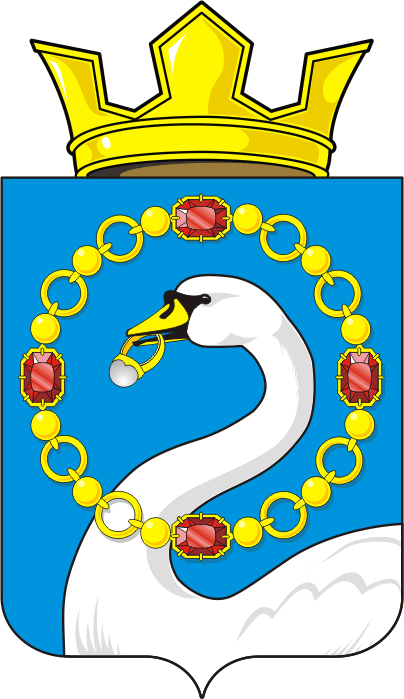 